References: R 400.8110(6)Distribution: Original- Classroom File; Copy-Supervisor. 4/23          EHS-HS Team\ADMIN\Procedure Manual\Licensing\Staff Member Attendance RecordStaff Member Attendance Record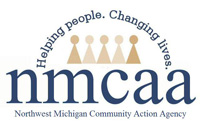 Staff Member Attendance RecordStaff Member Attendance RecordStaff Member Attendance RecordStaff Member Attendance RecordStaff Member Attendance RecordStaff Member Attendance RecordStaff Member Attendance RecordStaff Member Attendance RecordStaff Member Attendance RecordStaff Member Attendance RecordStaff Member Attendance RecordWeek of:MondayMondayTuesdayTuesdayWednesdayWednesdayThursdayThursdayFridayFridayWeek of:InOutInOutInOutInOutInOutTeacher Name:Teacher Name:Teacher Name:Teacher Name:Teacher Name:Teacher Name:Family & Center Specialist Name:Family & Center Specialist Name:Family & Center Specialist Name:Center Assistant Name:Center Assistant Name:Center Assistant Name:Substitute Name:Substitute Name:Substitute Name: